Подпись представителя команды                                                Подпись представителя команды                                   ______________________   (_______________________ )      ______________________   (____________________ )Судья          _______________________________________________________________________________________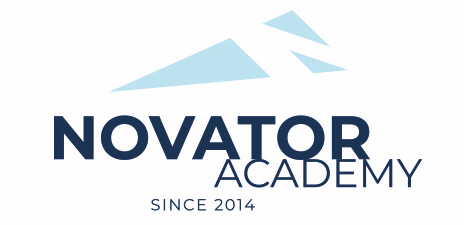 ПРОТОКОЛ  № 82Воз. категория  2011-12Стадион:    «Манеж стадиона Арена Химки»	«28» Января 2023 г.   10:00      АФ КуркиноНоватор 11 - 203№ФИОСтМячиКарт№ФИОСтМячиКарт111Акопян Грант 2Ашрафов Азизжон 3Битиев Дмитрий 4Зудин Артём 5Камбур Андрей 6Коваленко Вероника7Колодий Богдан8Кудияров Артем9Модников Даниил10Остапенко Лев11Ростов Тимофей12Саенко Игорь13Сергеев Святослав14Шабрин ИльяОфициальные представители командОфициальные представители командОфициальные представители командОфициальные представители командОфициальные представители командОфициальные представители командОфициальные представители командОфициальные представители командОфициальные представители командОфициальные представители команд№ФИОДолжностьДолжностьДолжность№ФИОДолжностьДолжностьДолжность1.тренертренертренерАртамонов Евгенийтренертренертренер2